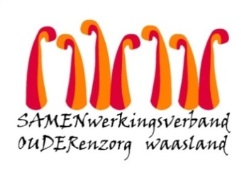 Nieuwsbrief wzc Heilig Hart  – 6 januari 2021Beste familie, mantelzorger, Zoals steeds houden we er ons aan u zo spoedig mogelijk te informeren over de testresultaten van screenings.  Jammer genoeg geen goed nieuws, het virus blijft verder toeslaan.  Uit de testresultaten van de screening maandag 4 januari blijkt dat nog 30 bijkomende bewoners besmet zijn en ook 10 medewerkers.  Alle betrokken families zijn telefonisch op de hoogte gebracht.  Hoe gaan we verder?
De eerder genomen maatregel, het splitsen van besmette en niet-besmette bewoners wordt verdergezet.   Door deze aanpak zullen de besmettingen na verloop van tijd uitdoven.  We blijven alert, bewoners met symptomen worden onmiddellijk gescreend.   Cohorte afdeling Primula en Dandelion
Wij voorzien telefonische infomomenten over de gezondheidstoestand van de bewoner en u zal zelf opgebeld worden door het team van de afdeling op: maandag, woensdag en vrijdag na 13u voor de familie van bewoners Primula maandag, donderdag en zaterdag telkens na 15u voor de familie van bewoners DandelionIn geval er wijzigingen zijn in de toestand van de bewoner zullen we u uiteraard onmiddellijk op de hoogte brengen.Was
Op dinsdag 12 januari en volgende donderdagen en dinsdagen, kan u de bevuilde was komen ophalen van de bewoners.    Bij voorkeur de bevuilde kledij wassen op een zo hoog mogelijk programma (60° C) en liefst in de droogkast drogen.  Indien dit niet kan adviseren we u de was 72u in een plastiek zak te laten liggen alvorens te wassen.De instructies voor het wassen van de kledij zal u eerstdaags terugvinden op onze website.Wenst u intussen propere was te brengen dan kan dit op dinsdag of donderdag in  de namiddag.Post
Jammer genoeg is er geen mogelijkheid tot  beeldbellen op de kamers zelf.  We proberen dit tegen volgende week mogelijk te maken en houden u hier verder van op de hoogte.  Mogen wij u vragen om via brieven, kaartjes, tekeningen het contact met uw naaste warm te houden?  Er staat een postbak in de inkomhal.Postpakketjes kunnen afgegeven worden aan het onthaal in de namiddagen.Screening
Om de evolutie van de besmettingen verder op te volgen wordt  zaterdag 9 januari bij alle negatief gescreende bewoners een nieuwe test afgenomen.  Op maandag 11 januari wordt bij alle negatief gescreende medewerkers een hertest gedaan.Vaccinatie
Voorlopig mag er niet gevaccineerd worden in een woonzorgcentrum waar een corona-uitbraak woedt, om de gezondheid van de reeds besmette bewoners te beschermen.  Zodra we 14-dagen covidvrij zijn mogen we tot vaccineren overgaan.  Wij hopen dan ook zo snel mogelijk een vaccinatiedatum te kunnen melden.  Jullie zullen hier de komende dagen nog voor gecontacteerd worden.Ondertussen blijven wij inzetten op goede én warme zorg.   We doen er alles aan om het voor de bewoners zorgzaam, veilig en mentaal draagbaar te houden. Er zijn al heel wat verhuizen gerealiseerd.  We bedanken uitdrukkelijk de bewoners en de familieleden voor de constructieve houding en medewerking in deze moeilijke omstandigheden. We hopen dat de corona-uitbraak snel tot een eenmalig en over-winbaar feit zal kunnen herleid worden.  We houden u verder op de hoogte.Met vriendelijke groeten,Ann Van Calenberge
Dagelijks verantwoordelijke